Worawa Aboriginal College IOPSupporting DocumentationTony Birch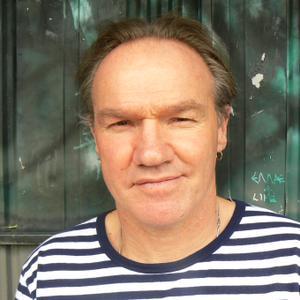 Write about what you know, and what do you know better than your own secrets? Raymond Carver IntroWhere do we find the story?Not enough Indigenous young women tell their story…what does this mean for us?Reciprocal story tellingRead for enjoyment, listen for enjoymentSubjectsWho has a scar caused by accidents? Who has a broken bone?Our familiesWho in your family is important to you?My three minute life story – a person in your familyWhat did you bring from home to Worawa?CharactersThe people in our storiesTelling stories of people who are sometimes forgotten aboutEmotions and FeelingsThe storyteller – Syrian children greeted by a Tarboush who tells them stories of their home land.PlacesWhere do you like to hang out? What does it feel like, taste like, smell like?InspirationTony read from ‘Blood’Three minutes about my big sisterMy grandmaMovie ‘Afterlife’…a 3 minute film about your lifeThe broken angel…statue in the cemetery Writing ExercisesFlash or Micro FictionFill in this space with words, a story, poetry, song words…check the sample firstSuitcases by Chi Vu …What can you take?Sketch in words a face, a placeSpeech Bubbles or animation…dialoguePhotograph…what is she thinking?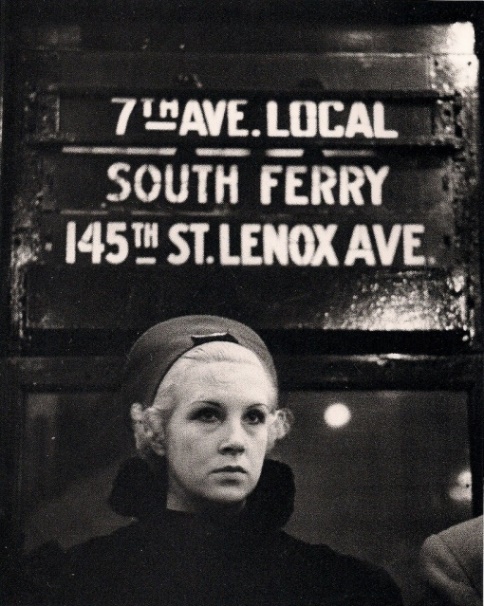 Referenceshttp://josephinerowe.com/index.htmlhttp://www.poetryinternationalweb.net/pi/site/poet/item/19572/15/Samuel-Wagan-Watsonhttps://www.newsouthbooks.com.au/books/songs-sound-blood/https://scribepublications.com.au/books-authors/books/shadowboxinghttp://www.harpercollins.com.au/9780207197321/https://en.wikipedia.org/wiki/List_of_Indigenous_Australian_writershttps://www.magabala.com/http://omarbinmusa.blogspot.com.au/ EventsFeb - http://blakandbright.com.au/https://writersvictoria.org.au/support/young-writershttp://www.emergingwritersfestival.org.au/ Therapeutic Creative WritingPromptMy grandma used to stroke my hair, pushing it behind my ear as she spoke to me.  It was annoying because it tickled but after she died, I missed her doing it.  Now as an older woman, I do the same to children in the family.TaskWrite a similar recollection and develop this into a story that tells us something about how you feel.